Frank BuchFormandGeneralforsamling iJyderup sangkorI Skarridssøsalen Onsdag d.  5. Februar 2020, kl. 19.30Generalforsamling iJyderup sangkorI Skarridssøsalen Onsdag d.  5. Februar 2020, kl. 19.30Generalforsamling iJyderup sangkorI Skarridssøsalen Onsdag d.  5. Februar 2020, kl. 19.30 Dagsorden: Dagsorden: Dagsorden: Dagsorden:1.Valg af dirigentValg af dirigent.2.Valg af stemmetællereValg af stemmetællere3.Valg af referentValg af referent4.Formandens/ bestyrelsens  beretningFormandens/ bestyrelsens  beretning5.Fremlæggelse og godkendelse af årsregnskab 2019 samt budget for 2020.Fremlæggelse og godkendelse af årsregnskab 2019 samt budget for 2020..6.Fastsættelse af kontingentFastsættelse af kontingent7.Indkomne forslagIndkomne forslag8.Valg til bestyrelsen iht. §6 i vedtægterne.I lige år er 2 bestyrelsesmedlemmer på valg:  Joan Bjerborg, genopstillerMarianne Søgaard, genopstiller ikke.Valg til bestyrelsen iht. §6 i vedtægterne.I lige år er 2 bestyrelsesmedlemmer på valg:  Joan Bjerborg, genopstillerMarianne Søgaard, genopstiller ikke.9.Hvert år vælges 2 suppleanter til bestyrelsen for 1 år ad gangen. Niels Westphael, genopstillerRuth Solvang, genopstillerHvert år vælges 2 suppleanter til bestyrelsen for 1 år ad gangen. Niels Westphael, genopstillerRuth Solvang, genopstiller10.Valg af revisor og revisorsuppleantValg af revisor og revisorsuppleant11.Evt. valg/nedsættelse af udvalg (fremtidige aktiviteter) Evt. valg/nedsættelse af udvalg (fremtidige aktiviteter) 12.Evt.Evt.______________DatoReferent: Ordstyrer: Formand: 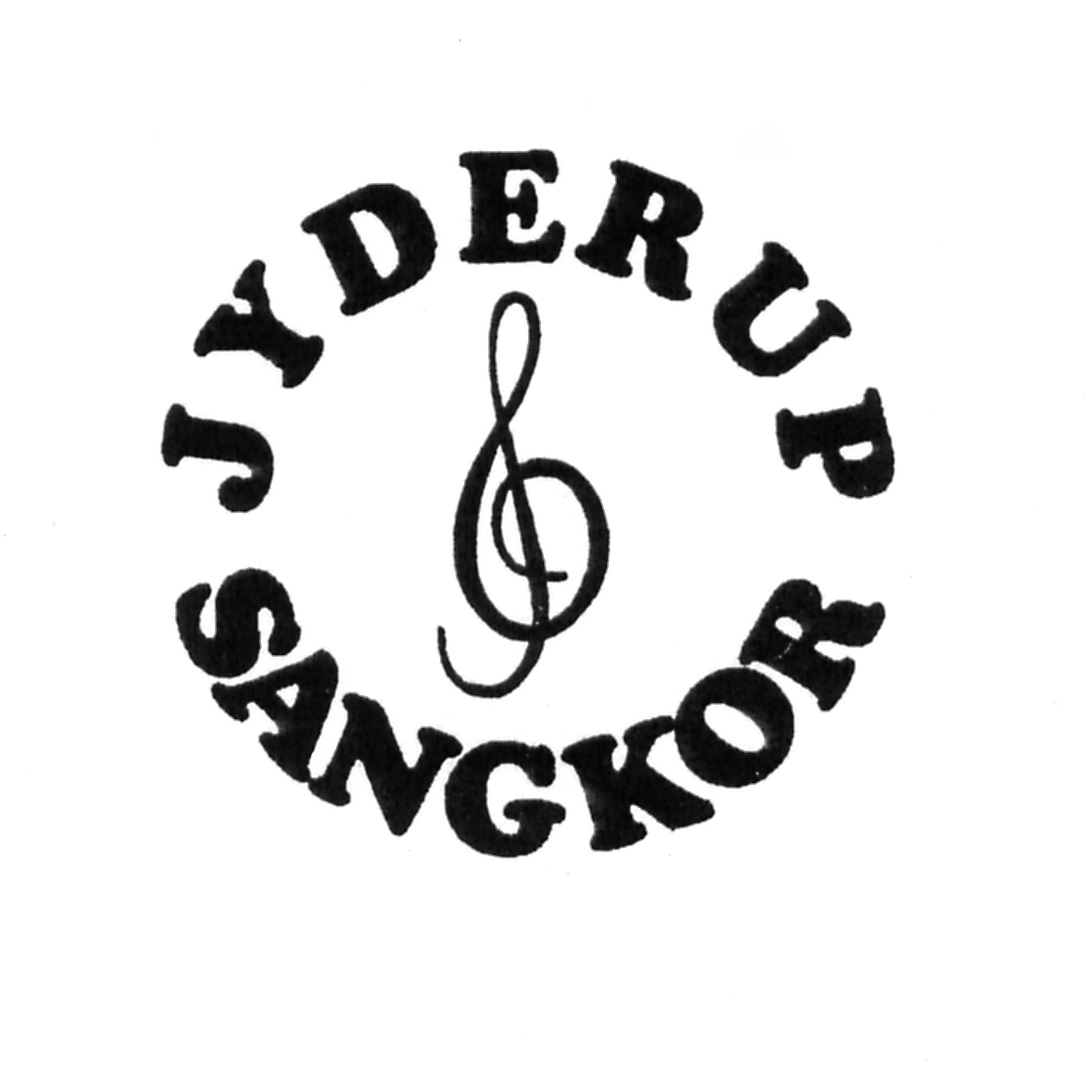 